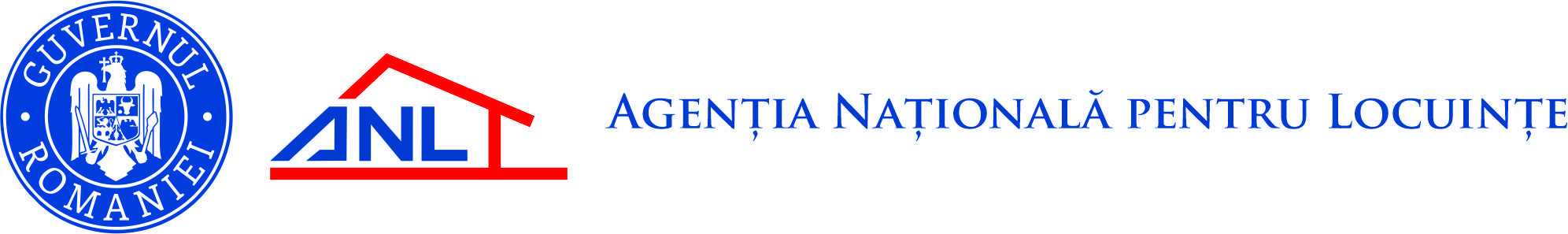 Nr. 5374/15.03.2023RAPORT DE EVALUAREa implementării Legii nr. 544/2001 în anul 2022Numele autorității sau instituției publice – AGENȚIA  NAȚIONALĂ PENTRU LOCUINȚEElaboratIulia Mihaela Goldenblum, șef birouPersoană desemnată cu furnizarea informațiilor de interes public conform prevederilor Legii nr. 544/2001	Subsemnata, Goldenblum Iulia Mihaela, responsabil de aplicarea Legii nr. 544/2001, cu modificările și completările ulterioare, în anul 2022, prezint actualul raport de evaluare internă finalizat în urma aplicării procedurilor de acces la informații de interes public, prin care apreciez că activitatea specifică a instituției a fost:[ ] Foarte bună[x] Bună[ ] Satisfăcătoare[ ] Nesatisfăcătoare	Îmi întemeiez aceste observații pe următoarele considerente și rezultate privind anul 2021:I. Resurse și proces1. Cum apreciați resursele umane disponibile pentru activitatea de furnizare a informațiilor de interes public?[x] Suficiente□ Insuficiente2. Apreciați că resursele materiale disponibile pentru activitatea de furnizarea informațiilor de interes public sunt:[x] Suficiente[ ] Insuficiente3. Cum apreciați colaborarea cu direcțiile de specialitate din cadrul instituției dumneavoastră în furnizarea accesului la informații de interes public:[ ] Foarte bună[x] Bună[ ] Satisfăcătoare[ ] NesatisfăcătoareII. RezultateA. Informații publicate din oficiu1. Instituția dumneavoastră a afișat informațiile/documentele comunicate din oficiu, conform art. 5 din Legea nr. 544/2001, cu modificările și completările ulterioare?[x] Pe pagina de internet[x] La sediul instituției[ ] În presă[ ] În Monitorul Oficial al României[] În altă modalitate:2. Apreciați că afișarea informațiilor a fost suficient de vizibilă pentru cei interesați?[x] Da – cu excepția asigurării accesibilității pentru persoanele cu deficiențe de vedere.[ ] Nu3. Care sunt soluțiile pentru creșterea vizibilității informațiilor publicate, pe care instituția dumneavoastră le-a aplicat?a) Utilizarea canalelor social-media pentru promovare4. A publicat instituția dumneavoastră seturi de date suplimentare din oficiu, față de cele minimale prevăzute de lege?[x] Da, acestea fiind: amplasamente tineret recepționate până în prezent, situație locuințe pentru tineri aflate în executie, situație amplasamente tineret ce indeplinesc condițiile legale privind vânzarea; listă obiective investiții locuințe sociale pentru romi; liste locuințe libere - credit ipotecar  ș.a. Documentele prevăzute de Memorandumul pentru creșterea transparenței și standardizarea afișării informațiilor de interes public, asumat la nivel guvernamental în anul 2016[ ] Nu5. Sunt informațiile publicate într-un format deschis?[x] Da[ ] Nu6. Care sunt măsurile interne pe care intenționați să le aplicați pentru publicarea unui număr cât mai mare de seturi de date în format deschis?Optimizarea comunicării interdepartamentale la nivelul agenției. Identificarea de noi seturi de date deschise şi publicarea acestora pe site-ul ANL si pe portalul data.gov.ro.Informații furnizate la cerere3. Menționați principalele cauze pentru care anumite răspunsuri nu au fost transmise în termenul legal:3.1.Nu este cazul4. Ce măsuri au fost luate pentru ca această problemă să fie rezolvată?4.1. Nu este cazul5.1. Informațiile solicitate nefurnizate pentru motivul exceptării acestora conform legii: (enumerarea numelor documentelor/informațiilor solicitate):6. Reclamații administrative și plângeri în instanță7. Managementul procesului de comunicare a informațiilor de interes public7.1. Costuri7.2. Creșterea eficienței accesului la informații de interes publica) Instituția dumneavoastră deține un punct de informare/ în care sunt publicate seturi de date de interes public ?[x] Da[ ] Nub) Enumerați punctele pe care le considerați necesar a fi îmbunătățite la nivelul instituției dumneavoastră pentru creșterea eficienței procesului de asigurare a accesului la informații de interes public:Comunicarea internă cu direcțiile de specialitate în scopul furnizării cu rapiditate și acuratețe a informațiilor solicitate și a celor ce urmează a se publica pe site.Actualizarea site-ului existent sau realizarea unui nou site,  în conformitate cu cele mai recente cerinţe în domeniu referitoare la interfaţă, uzabilitate, indexare, afişare, interacţionare cu utilizatorul, distribuire de conţinut, formulare, care să promoveze activitatea ANL şi să faciliteze interacțiunea cu cetățenii, beneficiarii și partenerii. Aplicarea măsurilor prevăzute prin implementarea proiectului dezvoltat de SGG, intitulat ”Guvernare transparentă, deschisă și participativă – standardizare, armonizare, dialog îmbunătățit”, proiect având cod SIPOCA 35/COD SMIS+2014: 118964.c) Enumerați măsurile luate pentru îmbunătățirea procesului de asigurare a accesului la informații de interes public:1. Numărul total de solicitări de informații de interes publicÎn funcție de solicitantÎn funcție de solicitantDupă modalitatea de adresareDupă modalitatea de adresareDupă modalitatea de adresareDupă modalitatea de adresare1. Numărul total de solicitări de informații de interes publicde la persoane fizicede la persoane juridice (inclusiv mass-media)pe suport de hârtiepe suport de hârtiepe suport electronicverbal2.5722.552200722.500Departajare pe domenii de interesa. Utilizarea banilor publici (contracte, investiţii, cheltuieli  etc)                3a. Utilizarea banilor publici (contracte, investiţii, cheltuieli  etc)                3a. Utilizarea banilor publici (contracte, investiţii, cheltuieli  etc)                3b.  Modul de îndeplinire a atribuţiilor institutiei publice                              0b.  Modul de îndeplinire a atribuţiilor institutiei publice                              0b.  Modul de îndeplinire a atribuţiilor institutiei publice                              0c.  Acte normative, reglementări                                                                500c.  Acte normative, reglementări                                                                500c.  Acte normative, reglementări                                                                500d.  Activitatea liderilor instituţiei                                                               1d.  Activitatea liderilor instituţiei                                                               1e.  Informaţii privind modul de aplicare a Legii  nr. 544/2001                       0e.  Informaţii privind modul de aplicare a Legii  nr. 544/2001                       0e.  Informaţii privind modul de aplicare a Legii  nr. 544/2001                       0f. Altele, cu menționarea acestora: Programe/proiecte/obiective (în execuție, finalizate, în promovare) / locuințe ANL/vânzare locuințe ANL   -    2.068f. Altele, cu menționarea acestora: Programe/proiecte/obiective (în execuție, finalizate, în promovare) / locuințe ANL/vânzare locuințe ANL   -    2.068f. Altele, cu menționarea acestora: Programe/proiecte/obiective (în execuție, finalizate, în promovare) / locuințe ANL/vânzare locuințe ANL   -    2.0682. Număr total de solicitări soluționate favorabilTermen de răspunsModul de comunicareModul de comunicareModul de comunicareModul de comunicareModul de comunicareModul de comunicareDepartajate pe domenii de interesDepartajate pe domenii de interesDepartajate pe domenii de interesDepartajate pe domenii de interesDepartajate pe domenii de interesDepartajate pe domenii de interes2. Număr total de solicitări soluționate favorabilRedirecționate către alte instituții în 5 zileSoluționate favorabil în termen de 10 zileSoluționate favorabil în termen de 30 zileSolicitări pentru care termenul a fost depășitComunicare electronicăComunicare în format hârtieComunicare verbalăUtilizarea banilor publici (contracte, investiţii, cheltuieli  etc)Modul de îndeplinire a atribuţiilor institutiei publiceActe normative, reglementăriActivitatea liderilor instituţieiInformaţii privind modul de aplicare a Legii  nr. 544Altele(se precizează care)Programe /proiecte ANLAltele(se precizează care)Programe /proiecte ANL2.57202.572007202.50030500002.0682.0685. Număr total de solicitări respinseMotivul respingeriiMotivul respingeriiMotivul respingeriiDepartajate pe domenii de interesDepartajate pe domenii de interesDepartajate pe domenii de interesDepartajate pe domenii de interesDepartajate pe domenii de interesDepartajate pe domenii de interesDepartajate pe domenii de interes5. Număr total de solicitări respinseExceptate, conform legiiInformații inexistenteAlte motive (cu precizarea acestora)Utilizarea banilor publici (contracte, investiții, cheltuieli etc.)Modul de îndeplinire a atribuțiilor instituției publiceActe normative, reglementăriActivitatea liderilor instituțieiInformații privind modul de aplicare a Legii nr. 544/2001, cu modificările și completările ulterioareInformații privind modul de aplicare a Legii nr. 544/2001, cu modificările și completările ulterioareAltele (se precizează care)0----------6.1. Numărul de reclamații administrative la adresa instituției publice în baza Legii nr. 544/2001, cu modificările și completările ulterioare6.1. Numărul de reclamații administrative la adresa instituției publice în baza Legii nr. 544/2001, cu modificările și completările ulterioare6.1. Numărul de reclamații administrative la adresa instituției publice în baza Legii nr. 544/2001, cu modificările și completările ulterioare6.1. Numărul de reclamații administrative la adresa instituției publice în baza Legii nr. 544/2001, cu modificările și completările ulterioare6.2. Numărul de plângeri în instanță la adresa instituției în baza Legii nr. 544/2001, cu modificările și completările ulterioare6.2. Numărul de plângeri în instanță la adresa instituției în baza Legii nr. 544/2001, cu modificările și completările ulterioare6.2. Numărul de plângeri în instanță la adresa instituției în baza Legii nr. 544/2001, cu modificările și completările ulterioare6.2. Numărul de plângeri în instanță la adresa instituției în baza Legii nr. 544/2001, cu modificările și completările ulterioareSoluționate favorabilRespinseÎn curs de soluționareTotalSoluționate favorabilRespinseÎn curs de soluționareTotal00000000Costuri totale de funcționare ale compartimentuluiSume încasate din serviciul de copiereContravaloarea serviciului de copiere (lei/pagină)Care este documentul care stă la baza stabilirii contravalorii serviciului de copiere?--A4 (alb/negru)-0,15A4 color-0,45A3 (alb/negru)- 0,25A3 color- 0,8Hotărârea Consiliului de Administrație al ANL nr. 27/29.09.2015Centralizarea informațiilor privind obiectivele de investiție implementate de ANL astfel încât acestea să fie identificate în mod rapid la momentul primirii unei solicitări. Actualizarea permanentă a informațiilor de pe site-ul www.anl.ro .